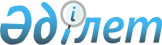 Жаңаөзен қалалық мәслихатының 2020 жылғы 31 желтоқсандағы № 54/583 "2021 - 2023 жылдарға арналған Рахат ауылының бюджеті туралы" шешіміне өзгерістер енгізу туралыМаңғыстау облысы Жаңаөзен қалалық мәслихатының 2021 жылғы 23 шілдедегі № 6/57 шешімі
      Жаңаөзен қалалық мәслихаты ШЕШТІ:
      1. "2021 - 2023 жылдарға арналған Рахат ауылының бюджеті туралы" Жаңаөзен қалалық мәслихатының 2020 жылғы 31 желтоқсандағы № 54/583 шешіміне (нормативтік құқықтық актілерді мемлекеттік тіркеу тізілімінде № 4422 болып тіркелген) келесідей өзгерістер енгізілсін:
      1 тармақ жаңа редакцияда жазылсын:
      "1. 2021 - 2023 жылдарға арналған Рахат ауылының бюджеті тиісінше осы шешімнің 1, 2 және 3 қосымшаларына сәйкес, оның ішінде 2021 жылға келесідей көлемдерде бекітілсін:
      1) кірістер - 271 803 мың теңге, оның ішінде:
      салықтық түсімдер бойынша - 78 962 мың теңге;
      салықтық емес түсімдер бойынша - 0 мың теңге;
      негізгі капиталды сатудан түсетін түсімдер бойынша - 0 теңге;
      трансферттердің түсімдері бойынша - 192 841 мың теңге;
      2) шығындар - 299 966 мың теңге;
      3) таза бюджеттік кредиттеу - 0 теңге, оның ішінде:
      бюджеттік кредиттер - 0 теңге;
      бюджеттік кредиттерді өтеу - 0 теңге;
      4) қаржы активтерімен операциялар бойынша сальдо - 0 теңге, оның  ішінде:
      қаржы активтерін сатып алу - 0 теңге;
      мемлекеттің қаржы активтерін сатудан түсетін түсімдер - 0 теңге;
      5) бюджет тапшылығы (профициті) - 28 163 мың теңге;
      6) бюджет тапшылығын қаржыландыру (профицитін пайлалану) -  28 163 мың теңге;
      қарыздар түсімі - 0 теңге;
      қарыздарды өтеу - 0 теңге;
      бюджет қаражатының пайдаланылатын қалдықтары - 28 163 мың теңге.";
      2 тармақ жаңа редакцияда жазылсын:
      "2. 2021 жылға арналған Рахат ауылының бюджетіне қалалық бюджеттен 186 041 мың теңге сомасында субвенция бөлінгені ескерілсін.";
      көрсетілген шешімнің 1 қосымшасы осы шешімнің қосымшасына сәйкес жаңа редакцияда жазылсын.
      2. Осы шешім 2021 жылдың 1 қаңтарынан бастап қолданысқа енгізіледі.
      "КЕЛІСІЛДІ"
      Рахат ауылы әкімінің
      міндетін уақытша атқарушы
      Р.Сырымов ______________
      23 шілде 2021 жыл 2021 жылға арналған Рахат ауылының бюджеті
					© 2012. Қазақстан Республикасы Әділет министрлігінің «Қазақстан Республикасының Заңнама және құқықтық ақпарат институты» ШЖҚ РМК
				
      Жаңаөзен қалалық мәслихатының хатшысы 

Т. Мусаев
Жаңаөзен қалалық мәслихатының2021 жылғы 23 шілдедегі№ 6/57 шешіміне қосымшаЖаңаөзен қалалық мәслихатының2020 жылғы 31 желтоқсандағы№ 54/583 шешіміне 1 қосымша
Санаты
Санаты
Санаты
Санаты
Атауы
Сомасы, мың теңге
Сыныбы
Сыныбы
Сыныбы
Атауы
Сомасы, мың теңге
Кіші сыныбы
Кіші сыныбы
Атауы
Сомасы, мың теңге 1 1 1 1 2 3
1. Кірістер
271 803
1
Салықтық түсімдер
78 962
01
Табыс салығы
11 615
2
2
Жеке табыс салығы
11 615
04
Меншікке салынатын салықтар
67 347
1
1
Мүлікке салынатын салықтар
1 330
3
3
Жер салығы
2 602
4
4
Көлік құралдарына салынатын салық
63 415
2
Салықтық емес түсiмдер
0
01
Мемлекеттік меншіктен түсетін кірістер
0
5
5
Мемлекет меншігіндегі мүлікті жалға беруден түсетін кірістер
0
3
Негізгі капиталды сатудан түсетін түсімдер
0
01
Мемлекеттік мекемелерге бекітілген мемлекеттік мүлікті сату
0
1
1
Мемлекеттік мекемелерге бекітілген мемлекеттік мүлікті сату
0
4
Трансферттердің түсімдері
192 841
02
Мемлекеттік басқарудың жоғары тұрған органдарынан түсетін трансферттер
192 841
3
3
Аудандардың (облыстық маңызы бар қаланың) бюджетінен трансферттер
192 841
Функционалдық топ
Функционалдық топ
Функционалдық топ
Функционалдық топ
Атауы
Сомасы, мың теңге
Кіші функция
Кіші функция
Кіші функция
Атауы
Сомасы, мың теңге
Бюджеттік бағдарламалардың әкімшісі
Бюджеттік бағдарламалардың әкімшісі
Атауы
Сомасы, мың теңге
Бағдарлама
Атауы
Сомасы, мың теңге 1 1 1 1 2 3
2. Шығындар
299 966
01
Жалпы сипаттағы мемлекеттік қызметтер
55 628
1
Мемлекеттiк басқарудың жалпы функцияларын орындайтын өкiлдi, атқарушы және басқа органдар
55 628
124
Аудандық маңызы бар қала, ауыл, кент, ауылдық округ әкімінің аппараты
55 628
001
Аудан (облыстық маңызы бар қала) мәслихатының қызметін қамтамасыз ету жөніндегі қызметтер
55 628
06
Әлеуметтiк көмек және әлеуметтiк қамсыздандыру
16 007
1
Әлеуметтiк қамсыздандыру
16 007
124
Аудандық маңызы бар қала, ауыл, кент, ауылдық округ әкімінің аппараты
16 007
003
Мұқтаж азаматтарға үйде әлеуметтiк көмек көрсету
16 007
07
Тұрғын үй-коммуналдық шаруашылық
228 331
1
Тұрғын үй шаруашылығы
228 331
124
Аудандық маңызы бар қала, ауыл, кент, ауылдық округ әкімінің аппараты
228 331
008
Елді мекендердегі көшелерді жарықтандыру
124 233
009
Елді мекендердің санитариясын қамтамасыз ету
82 163
011
Елді мекендерді абаттандыру мен көгалдандыру
21 935
Функционалдық топ
Функционалдық топ
Функционалдық топ
Функционалдық топ
Атауы
Сомасы, мың теңге
Кіші функция
Кіші функция
Кіші функция
Атауы
Сомасы, мың теңге
Бюджеттік бағдарламалардың әкімшісі
Бюджеттік бағдарламалардың әкімшісі
Атауы
Сомасы, мың теңге
Бағдарлама
Атауы
Сомасы, мың теңге 1 1 1 2 3
3. Таза бюджеттік кредиттеу
0
Бюджеттік кредиттер
0
Санаты
Санаты
Санаты
Санаты
Атауы
Сомасы, мың теңге
Сыныбы
Сыныбы
Сыныбы
Атауы
Сомасы, мың теңге
Кіші сыныбы
Кіші сыныбы
Атауы
Сомасы, мың теңге 1 1 1 1 2 3
Бюджеттік кредиттерді өтеу
0
Бюджеттік кредиттерді өтеу
0
4. Қаржы активтерімен операциялар бойынша сальдо
0
Қаржы активтерін сатып алу
0
Мемлекеттің қаржы активтерін сатудан түсетін түсімдер
0
Функционалдық топ
Функционалдық топ
Функционалдық топ
Функционалдық топ
Атауы
Сомасы, мың теңге
Кіші функция
Кіші функция
Кіші функция
Атауы
Сомасы, мың теңге
Бюджеттік бағдарламалардың әкімшісі
Бюджеттік бағдарламалардың әкімшісі
Атауы
Сомасы, мың теңге
Бағдарлама
Атауы
Сомасы, мың теңге
5. Бюджет тапшылығы (профициті)
– 28 163
Санаты
Санаты
Санаты
Санаты
Атауы
Сомасы, мың теңге
Сыныбы
Сыныбы
Сыныбы
Атауы
Сомасы, мың теңге
Кіші сыныбы
Кіші сыныбы
Атауы
Сомасы, мың теңге 1 1 1 1 2 3
6. Бюджет тапшылығын қаржыландыру (профицитін пайдалану)
28 163
Қарыздар түсімдері
0
Функционалдық топ
Функционалдық топ
Функционалдық топ
Функционалдық топ
Атауы
Сомасы, мың теңге
Кіші функция
Кіші функция
Кіші функция
Атауы
Сомасы, мың теңге
Бюджеттік бағдарламалардың әкімшісі
Бюджеттік бағдарламалардың әкімшісі
Атауы
Сомасы, мың теңге
Бағдарлама
Атауы
Сомасы, мың теңге 1 1 1 1 2 3
Қарыздарды өтеу
0
Санаты
Санаты
Санаты
Санаты
Атауы
Сомасы, мың теңге
Сыныбы
Сыныбы
Сыныбы
Атауы
Сомасы, мың теңге
Кіші сыныбы
Кіші сыныбы
Атауы
Сомасы, мың теңге 1 1 1 1 2 3
8
Бюджет қаражатының пайдаланылатын қалдықтары
28 163
01
Бюджет қаражаты қалдықтары
28 163
1
1
Бюджет қаражатының бос қалдықтары
28 163